Adnan PERSONAL INFORMATION:   Date of Birth: 13 Feb, 1979.Nationality: Sudanese.Marital Status: Single.Gender :maleReligion :     Muslim CAREER OBJECTIVE:	To build a solid career, based on and related to my qualifications and additional personal skills. I’m looking forward to obtain a suitable position to gain new experience to support my career and personal growth.EDUCATION: College for Technological Science                            Khartoum – Sudan               The Degree of Bachelor in Computer Science Courses:Revised Capital Adequacy Standard for Regulatory & Supervisory Authorities, Workshop on Facilitating the Implementation of Islamic Financial ,2015.   Counter FEIT & Forgery Discover, Sudan Academy for Banking & financial Sciences, Port Sudan, 2005.Model of Islamic Finance, Sudan Academy for Banking & Financial Science, 2010. E-Banking Service, Sudan Academy for Banking & Financial Science, 2007.EXPERIENCE:WORKER’S NATIONAL BANK           Sudan      April  2004 – December 2015        Designation:     Helping customers find out banking services offered by the Bank.Helping customers collect the checks clearing.Helping customers to conduct debit and deposit operations in their accounts.Help customers learn how to work deposit and withdrawal systems and dealing with smart cards.Extract statement of account of the customer.Informed him about the systems available loans and guarantees adhered to by the customer when taking the loan.Preparedness to respond to any questions of the customers .SKILLS & ATTRIBUTES:I am energetic, preserving & hardworking personality. I wish to find a challenging job suiting and offering me an opportunity to expand my knowledge & enhance my career with your growing Company.Good communication skills.Ability to multi-task and handle pressure.Working in a multi-cultural environment.Good knowledge of banking products and services.Customer oriented.•    Excellent teamwork.•    Able to learn fast.COMPUTER SKIILS:Wide knowledge of MS Office (MS word, MS Excel, MS Access , Power point )Good knowledge in internet usage and multimedia application.LANGUAGES:Click to send CV No & get contact details of candidate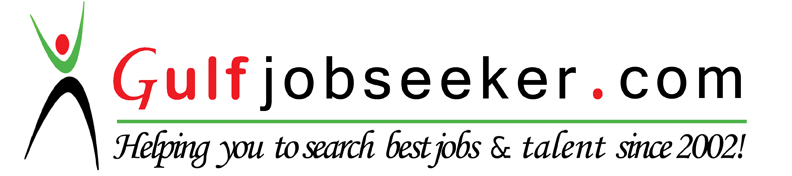 LanguageswritereadspeakArabicYesYesYes (Fluent)EnglishYes YesYes